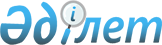 Алғашқы әскери дайындық туралы
					
			Күшін жойған
			
			
		
					Алматы облысының әкімдігінің 2005 жылғы 3 қазанда N 212 қаулысы. Алматы облыстық Әділет басқармасында 2005 жылғы 3 қарашада N 1948 тіркелген. Күші жойылды - Алматы облысы әкімдігінің 2007 жылғы 04 маусымдағы N 118 қаулысымен      Ескерту. Күші жойылды - Алматы облысы әкімдігінің 2007.06.04 N 118 қаулысымен

      Қазақстан Республикасының "Қазақстан Республикасындағы әскери міндеттілік және әскери қызмет туралы" Заңының 11 бабына, Қазақстан Республикасы Үкіметінің 1996 жылғы 1 қарашадағы "Алғашқы әскери дайындық туралы" N 1340 қаулысына сәйкес, облыс әкімдігі ҚАУЛЫ ЕТЕДІ :



      1. Алматы облысының оқу орындарында алғашқы әскери дайындықты ұйымдастыру және өткізуді жақсарту жөніндегі 2005-2006 оқу жылына арналған негізгі шаралар жоспары қосымшаға сәйкес бекітілсін.



      2. Облыстық денсаулық сақтау, спорт және дене тәрбиесі басқармалары, аудандар және қалалар әкімдері, облыстық төтенше жағдайлар жөніндегі басқарма (келісім бойынша), Алматы облысының қорғаныс істері жөніндегі департаменті (келісім бойынша):



      1) "Алғашқы әскери дайындық туралы" Қазақстан Республикасы Үкіметінің 1996 жылғы 1 қарашадағы № 1340 қаулысын орындау шараларын қабылдасын;



      2) Қазақстан Республикасының Қарулы Күштерін және әскери құрылымдарын өзінің Отан қорғау жөніндегі борышын моральдық-психологиялық және дене тәрбиесі тұрғысынан орындауға дайын жеке құраммен қамтамасыз етсін;



      3. Алматы облыстық білім департаменті (Т.Естенов):



      1) оқу орындарының алғашқы әскери дайындықты ұйымдастырушы-оқытушылар штатымен ескерілген бюджет қаражаты шегінде толықтырылуын қамтамасыз етсін;



      2) жалпы білім беру және кәсіптік техникалық мектептердегі 10-11 сыныптардың, сондай-ақ арнаулы орта білім беру орындарындағы 1-3 курс оқушыларына, соңынан оларды оқу-дала жиындарына тарта отырып алғашқы әскери дайындық пәнінен сабақтың жүргізілуін белгілесін;



      3) Алматы облысының қорғаныс істері жөніндегі департаментімен бірлесе отырып Қазақстан Республикасының жоғары оқу орындарында алғашқы әскери дайындықты ұйымдастырушы-оқытушылар даярлау үшін кандидаттар іріктеуді ұйымдастырсын;



      4) білім беру жүйесіндегі ғылыми-педагогикалық қызметкерлердің біліктілігін көтеру институттарында алғашқы әскери дайындықты ұйымдастырушы-оқытушылардың мамандығын көтеру курстарын ұйымдастырсын;



      5) медициналық-санитарлық дайындықты ұйымдастырушы-оқытушыларды денсаулық сақтау, білім беру органдарына және облыстық төтенше жағдайлар жөніндегі басқармаға әдіскерлік сабақтарға жіберсін:



      6) оқу орындарындағы алғашқы әскери дайындық жөніндегі оқу-материалдық базаны нығайту жұмыстарын жалғастырсын;



      7) оқу орындарында оқушылардың алғашқы әскери дайындығы мен әскери патриоттық тәрбие өткізудің озық тәжірибесін қорытып, таратсын.



      4. Аудандар мен қалалар әкімдері, білім департаменті штат санының шегінде жергілікті бюджет есебінен қаржыландырылатын атқарушы органдардың штатында әскер жасындағы және әскер жасына дейінгі жастармен жұмыс жөніндегі маман - қорғаныс-спорт сауықтыру лагерінің бастығы лауазымы қарастырылсын.



      5. Алматы облысы қорғаныс істері жөніндегі департаменті (келісім бойынша):



      1) облыстағы алғашқы әскери дайындық жөніндегі оқу-әдістемелік жұмысқа бақылауды қамтамасыз етсін;



      2) оқу орындарының алғашқы әскери дайындық пәнінің ұйымдастырушы - оқытушылары (оқу жылы басталардың алдында) үш күндік әдістемелік жиындар және бір күндік әдістемелік сабақтар дайындап, өткізсін;



      3) алғашқы әскери дайындық, әскери-патриоттық тәрбие және жастардың дене тәрбиесі туралы жергілікті уәкілетті және атқарушы органдарды хабардар етіп тұрсын.



      6. Алматы облыстық төтенше жағдайлар жөніндегі департаменті жастарды адам өмірінің қауіпсіздігін және медициналық-санитарлық дайындық негіздерін үйрету жөніндегі жұмысқа басшылықты және бақылауды қамтамасыз етсін.



      7. Алматы облысы әкімінің денсаулық сақтау басқармасы:



      1) медициналық-санитарлық дайындық пәні оқытушыларын таңдап алуды, дайындауды және бақылауды қамтамасыз етсін;



      2) медициналық мекемелерге оқушылармен практикалық сабақтар жүргізу үшін білім беру мекемелерін бекітіп, олардың өткізілуіне бақылауды жүзеге асырсын.



      8. Облыстық спорт және дене тәрбиесі басқармасы:



      облыстың аудандық білім беру мекемелерінде әскер жасындағы және әскер жасына дейінгі жастардың дене тәрбиесі мәселелеріне басшылықты және бақылауды жүзеге асырсын.



      9. Осы қаулы алғашқы ресми жарияланғаннан кейін күнтізбелік он күн өткен соң қолданысқа енгізіледі.



      10. Осы қаулының орындалуын бақылау облыс әкімінің бірінші орынбасары В. А. Долженковқа жүктелсін.         Облыс әкімі                             С. Үмбетов

Облыс әкімдігінің

2005 жылғы 3 қазандағы N 212

"Алғашқы әскери дайындық туралы"

қаулысына қосымша 

Әскерге дейінгі және әскер жасындағы жастарды әскери қызметке дайындау жөніндегі 2005-2006 оқу жылына арналған негізгі іс-шаралар

ЖОСПАРЫ       Алматы облысы 

      Әкімі аппаратының басшысы                  Н. Сүлейменов
					© 2012. Қазақстан Республикасы Әділет министрлігінің «Қазақстан Республикасының Заңнама және құқықтық ақпарат институты» ШЖҚ РМК
				№
Шаралардың аталуы
Орындалу мерзімі
Орындаушы
1. Ұйымдастыру шаралары
1Облыс (қала, аудан) әкімінің қарауына төмендегі шешімдердің жобасын дайындап беру:

әскери оқу орындарына кандидаттарды іріктеу туралы2006 ж.

ақпанҚорғаныс істері жөніндегі департамент, басқармалар, бөлімдер, білім департаменті2Қазақстан Республикасының Қарулы Күштеріндегі әскери қызметке жастарды үздік дайындауға бағытталған жарыстар ұйымдастыру:

а) аудандар мен қалалардағы білім беру ұйымдары арасында;

б) кәсіпорындар, ұйымдар және мекемелер арасында2006 ж.

сәуірАудандар мен қалалар әкімдіктері, қорғаныс істері жөніндегі басқармалар (бөлімдер)3Қазақстан Республикасының "Жалпыға бірдей әскери міндет және әскери қызмет туралы", сондай-ақ "Қазақстан Республикасының Қарулы Күштері және қорғаныс туралы" Заңдарын оқушылармен зерделеу мәселелері жөнінде, білім беру ұйымдарында алғашқы әскери дайындықты оқытушы-ұйымдастырушылармен бір күндік семинар дайындап, өткізу2006 ж.

22 ақпанБілім департаменті, прокуратура, аудандардың (қалалардың) қорғаныс істері жөніндегі басқармалары (бөлімдері)4Қазақстан Республикасының Қарулы Күштеріне жастарды әскери қызметке дайындау мәселелері бойынша облыс аудандары мен қалаларының алғашқы әскери дайындық оқытушыларымен және алғашқы әскери дайындыққа жауаптылармен ғылыми- практикалық конференция дайындап, өткізу2006 ж.

24 наурызӘкімдіктер, қорғаныс істері жөніндегі басқармалар (бөлімдер), ауданды және қалалық білім беру бөлімдері5Жастарды Қазақстан Республикасының Қарулы Күштеріне әскери қызметке дайындау жөніндегі жарыстың қорытындыларын шығару:

а) аудандар мен қалалардың білім мекемелері арасында;

б) кәсіпорындар, ұйымдар және мекемелер арасында2006 ж.

5 мамырға дейінАудандық және қалалық әкімдіктер, қорғаныс істері жөніндегі басқармалар (бөлімдер)2. Әскери-патриоттық тәрбиенің тиімділігін арттыру жөніндегі шаралар
1."Қазақстан Республикасының Президентінің Қазақстан халқына жолдауы тұрғысынан жастардың әскери-патриоттық тәрбиесі жағдайы және оны одан әрі жақсарту  шаралары туралы" мәселе бойынша әкімдікте облыс активінің мәжілісін дайындап, өткізу2006 ж.

сәуірӘкімнің орынбасары, қорғаныс істері жөніндегі  департаменттің бастығы, білім департаментінің директоры2.Білім беру ұйымдарында "Қорғаныс-бұқаралық жұмыстар" айлығын дайындап, өткізу2006 ж. 

9-сәуірден  9-мамырға дейінӘкімдіктер, білім беру ұйымдары, қорғаныс істері жөніндегі бөлімдер, Республикалық мемлекеттік қазыналық "Қазақстан  Республикасы қорғаныс министрлігінің әскери -техникалық мектебі" кәсіпорны3 Жастарды Қазақстандық патриотизм, Отанына шексіз берілгендік, Қазақстан Республикасының Қарулы Күштеріне деген сүйіспеншілік және құрмет рухында тәрбиелеу мақсатында білім беру ұйымдарында:

- әскери-патриоттық тақырыпта дәрістік насихат, сондай-ақ әлемде және елімізде болып жатқан оқиғалар туралы жүйелі түрде саяси-ақпарат өткізіп тұру

- жауынгерлік және еңбек даңқы жерлеріне, әскери бөлімшелерге Қазақстан Республикасының Қарулы Күштері және Жеңіс күндерін атап өтуге арналған экскурсиялар ұйымдастыру;

- әскери оқу орындарының озат курсанттары мен әскерге шақырылушылар арасындағы үздіктердің, әскери училищелер мен қорғаныс істері жөніндегі департаменттердің, сондай-ақ запастағы офицерлердің өнерлерін көрсету;

- әскерге шақырылушылардың Ұлы Отан Соғысының ардагерлерімен, Совет Одағының Батырларымен, Еңбек Ерлерімен және Халық қаһармандарымен, интернационалист жауынгерлермен кездесулерін ұйымдастырып, өткізутізімге алу және шақыру кезеңіндеАудандар мен қалалардың әкімдіктері, қорғаныс істері жөніндегі бөлімдер, білім беру бөлімдері4.Спорт ұжымдары, әскери бөлімшелер, кәсіпорындар, ұйымдар мен мекемелер өкілдерінің қатысуымен "Әскерге шақырылушылар күніне" арналған мерекені дайындап, өткізу2005-2006 жж қазан- мамырАудандар мен қалалардың әкімдіктері, қорғаныс істері жөніндегі департамент

(бөлімдер)5.Кәсіпорындарда, ұйымдарда естелік сыйлықтар бере отырып, Қазақстан Республикасының Қарулы Күштеріне, басқа әскерлер мен әскери құрылымдарға шақырылушыларды салтанатты шығарып салу рәсімін ұйымдастыру2005-

2006 жж.

қазан - мамырАудандар мен қалалар әкімдіктері, қорғаныс істері жөніндегі департамент

(бөлімдер)6.Білім беру ұйымдарында өте жақсы жолға қойылған әскери-патриоттық жұмысқа байқау-конкурс өткізу2005 ж.

қараша- желтоқсанҚорғаныс істері жөніндегі  департамент, білім департаменті, спорт және дене тәрбиесі басқармасы, денсаулық сақтау басқармасы7.Кәсіпорындар мен мекемелердің жастарға әскери-патриоттық тәрбие беру жөніндегі озық тәжірибесін жинақтап, тарату жыл бойынаБілім департаменті,

қорғаныс істері

жөніндегі департамент8."Жас Ұлан" әскери-спорт ойынын және әскер жасына дейінгі жастар спартакиадасын өткізу2006 ж.

наурыз-

мамырҚорғаныс істері 

жөніндегі  департамент, білім департаменті, спорт және дене тәрбиесі жөніндегі басқарма3. Жастардың алғашқы әскери дайындығын

қамтамасыз ету шаралары
1.Білім беру ұйымдарында және оқу пункттерінде  алғашқы әскери дайындық қорытындыларын шығару, жаңа 2005-2006 оқу жылының міндеттерін белгілеу2006 ж.

20 шілдеҚорғаныс істері жөніндегі департамент (бөлімдер), білім департаменті2.Оқу жылындағы алғашқы әскери дайындық қорытындысы бойынша шешімінің жобасын жаңа оқу жылына арналған алғашқы әскери дайындық жөніндегі негізгі шаралар жоспарымен және қосымшасымен қоса әзірлеп, облыс әкімінің бекітуіне ұсыну2006 ж.

10 тамызҚорғаныс істері жөніндегі департамент, білім департаменті3.Төмендегілермен аттестация өткізілсін:

а) алғашқы әскери дайындық оқутушы-ұйымдастырушыларымен;

б) медициналық-санитарлық дайындық оқытушыларымен;

в) оқу пунктінің (спорттық қорғаныс сауықтыру лагерінің) бастығымен2006 ж.

ақпан- наурызҚорғаныс істері жөніндегі бөлімдер, білім департаменті, денсаулық сақтау басқармасы4.Талдықорған қаласының бір оқу орнының негізінде алғашқы әскери дайындық 

оқу-материалдық базасы жөнінде көрнекі оқу өткізу2006 ж

ақпан-

наурызБілім, қорғаныс істері жөніндегі департаменттер5.Алғашқы әскери дайындық оқытушы-ұйымдастырушыларымен, оқу пунктінің бастықтарымен және нұсқаушыларымен төмендегідей нұсқаушы-әдістемелік сабақтар жоспарланып, өткізілсін:

а) Үш күндік оқу-әдістемелік жиындар;

б) ай сайынғы бір күндік оқу-әдістемелік сабақтар;

в) үш күндік семинарлық сабақтар;жиындардың алдында әр айдың соңғы сейсенбісін-

де, тамызҚорғаныс істері жөніндегі бөлімдер, білім департаменті6. Алғашқы әскери дайындық жөніндегі штаттан тыс әдістемелік кеңестердің жұмысын жақсарту және олардың жұмысын жоспарлау:

- білім беру ұйымдарындағы әскери кабинеттердің құрал-жабдықтарын және көрнекі құжаттамаларын жаңарту;2006 ж.

1 тамызға дейінҚорғаныс істері жөніндегі департамент (басқарма, бөлімдер), білім беру ұйымдарының басшылары- алғашқы әскери дайындық жөніндегі оқу-материалдық базаның құрылуын аяқтау және оның жұмысын жетілдіру;

- барлық білім беру ұйымдарындағы қару сақтауға арналған бөлмелерді нұсқау талаптарына сәйкес келтіру 7.Мектеп бітірушілер және мектеп бітіру алдындағы сыныптар, оқу пункттері оқушыларымен спорттық-қорғаныс сауықтыру лагері негізінде оқу-дала жиындарын және соғыс қаруларынан ату жаттығуларын өткізумамыр, маусымжеке жоспар бойынша Әкімдіктер, қорғаныс істері жөніндегі бөлімдер, білім беру бөлімдері8.Білім беру ұйымдары мен оқу пункттеріне төмендегідей көмек көрсету және оларға бақылауды жүзеге асыру:

а) білім беру ұйымдарында алғашқы әскери дайындық жөніндегі сабақтардың басталуына дайындықты ұйымдастыру;

б) медициналық-санитарлық дайындық (қыздар үшін) жөнінде сабақ ұйымдастыру;

в) оқу пункттерінде алғашқы әскери дайындық жөнінде сынақ қабылдаужоспар бойыншаӘкімдіктер, қорғаныс істері жөніндегі бөлімдер, денсаулық сақтау басқармасы, білім департаменті4. Әскерге шақырылушылардың және әскер жасына дейінгі жастардың дене тәрбиесі

дайындығын жақсарту жөніндегі шаралар
1.Әкімдерді әскерге шақырылушылардың және әскер жасына дейінгі жастардың дене тәрбиесі дайындығы туралы хабардар етіп отырутоқсан сайын келесі тоқсанның

біріне дейінСпорт және дене тәрбиесі  басқармасы, аудан (қала) әкімдіктері аппараттарының бас мамандары2.Аудандық (қалалық) әкімдіктердің бас мамандарымен, спорт ұжымдарының басшыларымен, әскерге шақырылушы және әскер жасына дейінгі жастармен дене тәрбиесі дайындығы жөнінде нұсқау өткізу2006 ж.

шілдеСпорт және дене тәрбиесі жөніндегі басқарма3.Пневматикалық винтовкадан ату нормативтерін тапсыру жөнінде спартакиада өткізу2006 ж.

мамырРеспубликалық мемлекеттік қазыналық "Қазақстан  Республикасы қорғаныс министрлігінің әскери -техникалық мектебі" кәсіпорны4.Дене тәрбиесі бойынша Президенттік тест жөнінде спартакиада өткізу2006 ж.

сәуір- мамырСпорт және дене тәрбиесі жөніндегі басқарма5.Дене тәрбиесі жөніндегі оқу-материалдық базаны құруға көмек көрсетуоқу жылы бойынаСпорт және дене тәрбиесі жөніндегі басқарма, Республикалық мемлекеттік қазыналық "Қазақстан  Республикасы Қорғаныс министрлігінің әскери -техникалық мектебі" кәсіпорны6.Есепті жылда (қосымша берілетін нысан бойынша) Алматы облысының жұмылдыру дайындығы және төтенше жағдайлар департаментіне жасалған алғашқы әскери дайындыққа байланысты атқарылған жұмыстар жөнінде, тұжырымдамаларымен және ұсыныстарымен қоса, сондай-ақ алғашқы әскери дайындық жөніндегі материалдық база мен спорт жөніндегі жаттықтырушы-оқутышылардың сапалық құрамы туралы есеп тапсыру2006 ж.

20 шiлдеге дейінАудан (қала) әкімдіктері, қорғаныс істері жөніндегі департамент, төтенше жағдайлар жөніндегі басқарма, білім департаменті, спорт және дене тәрбиесі жөніндегі басқарма, денсаулық сақтау басқармасы